ARTICULO 10 LAIPNUMERAL 8MES DE MAYO2023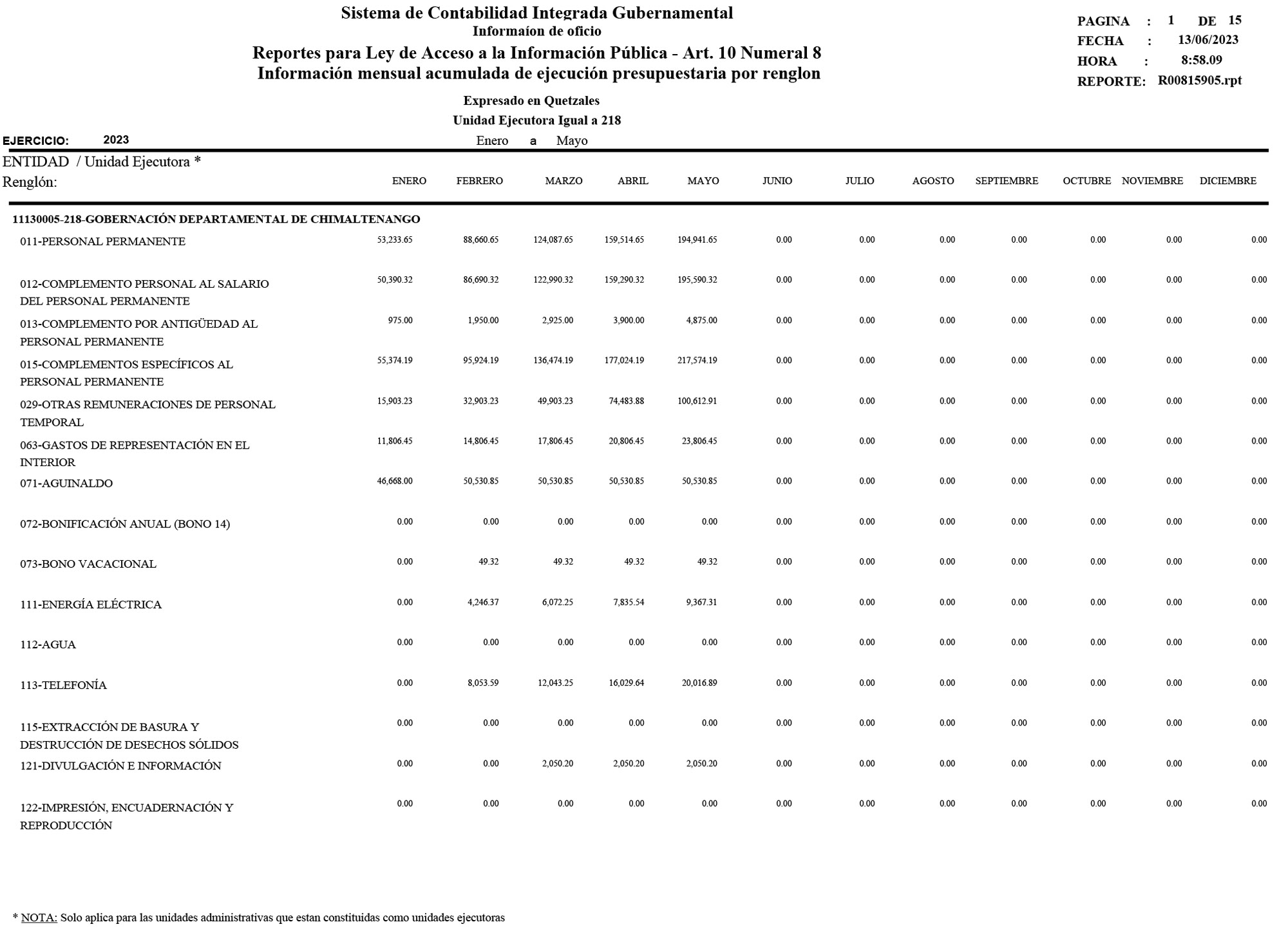 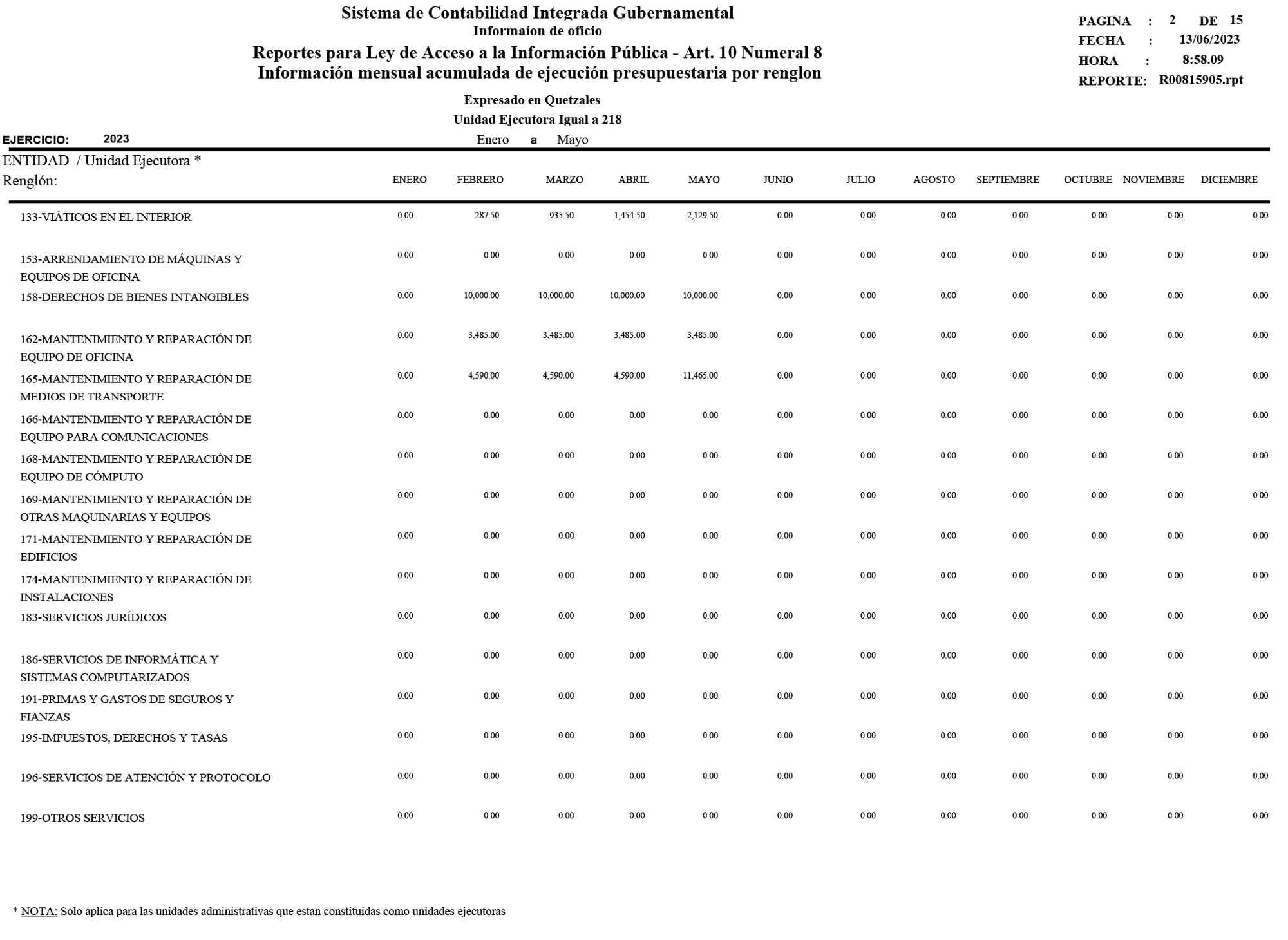 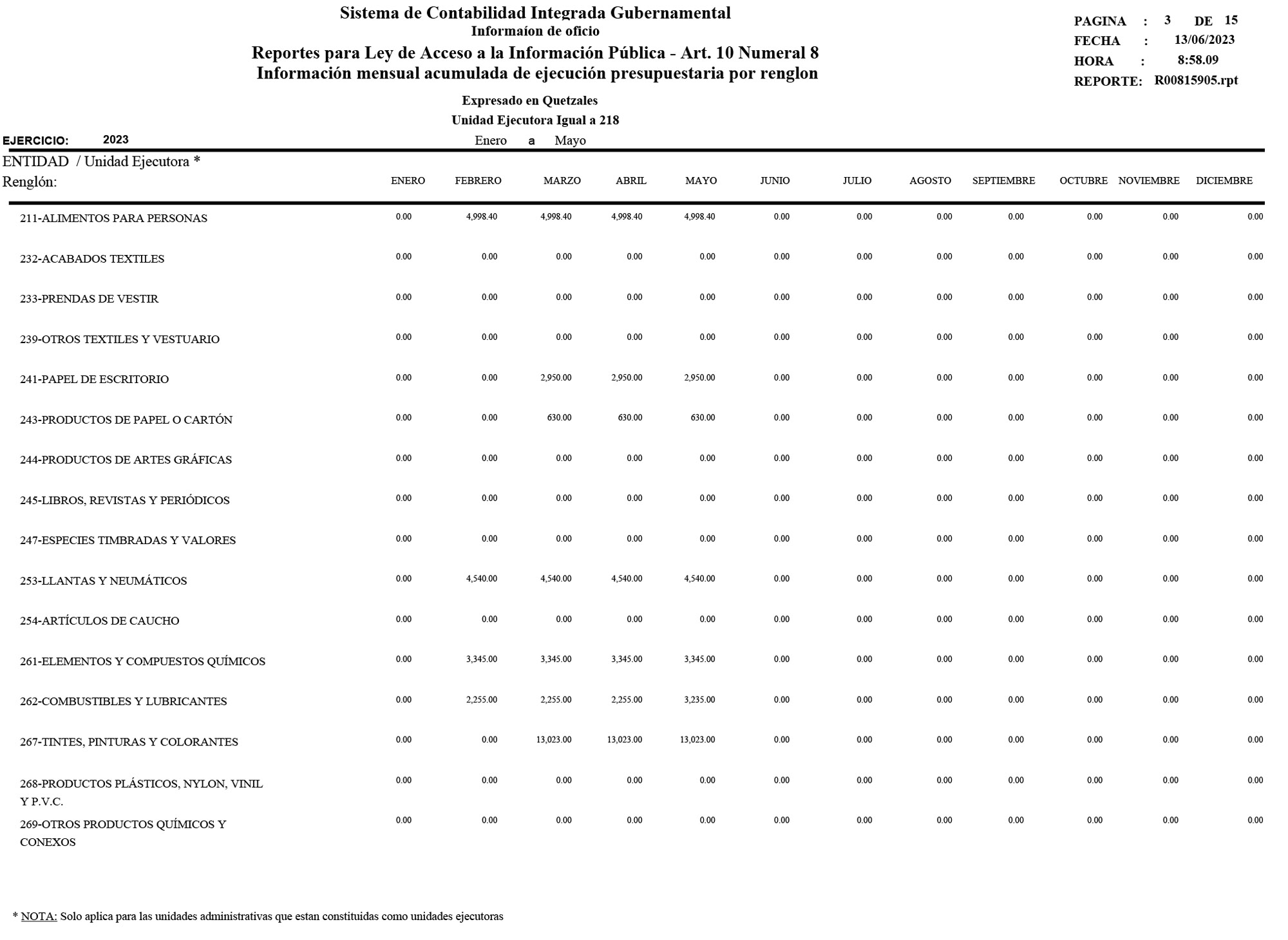 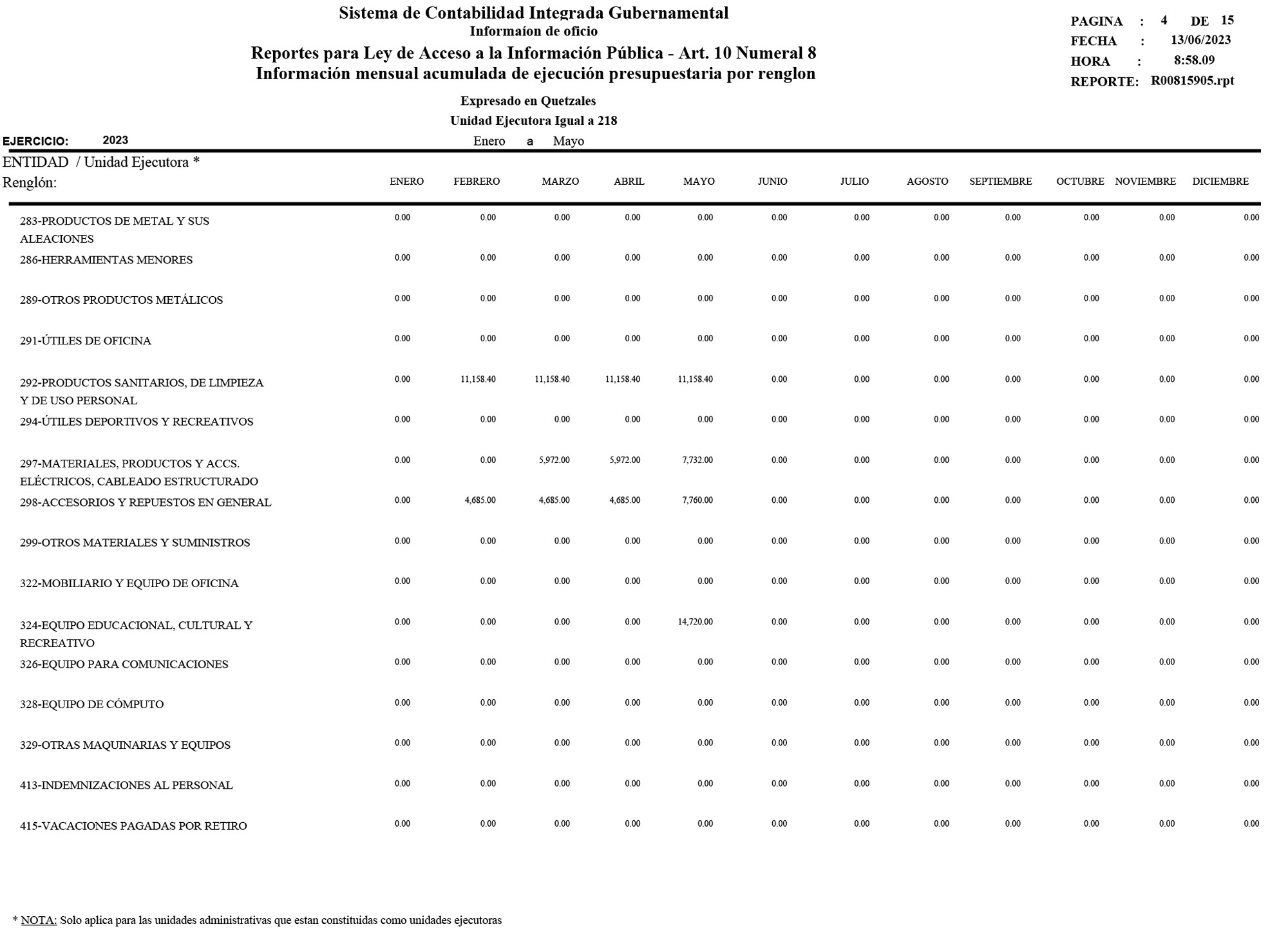 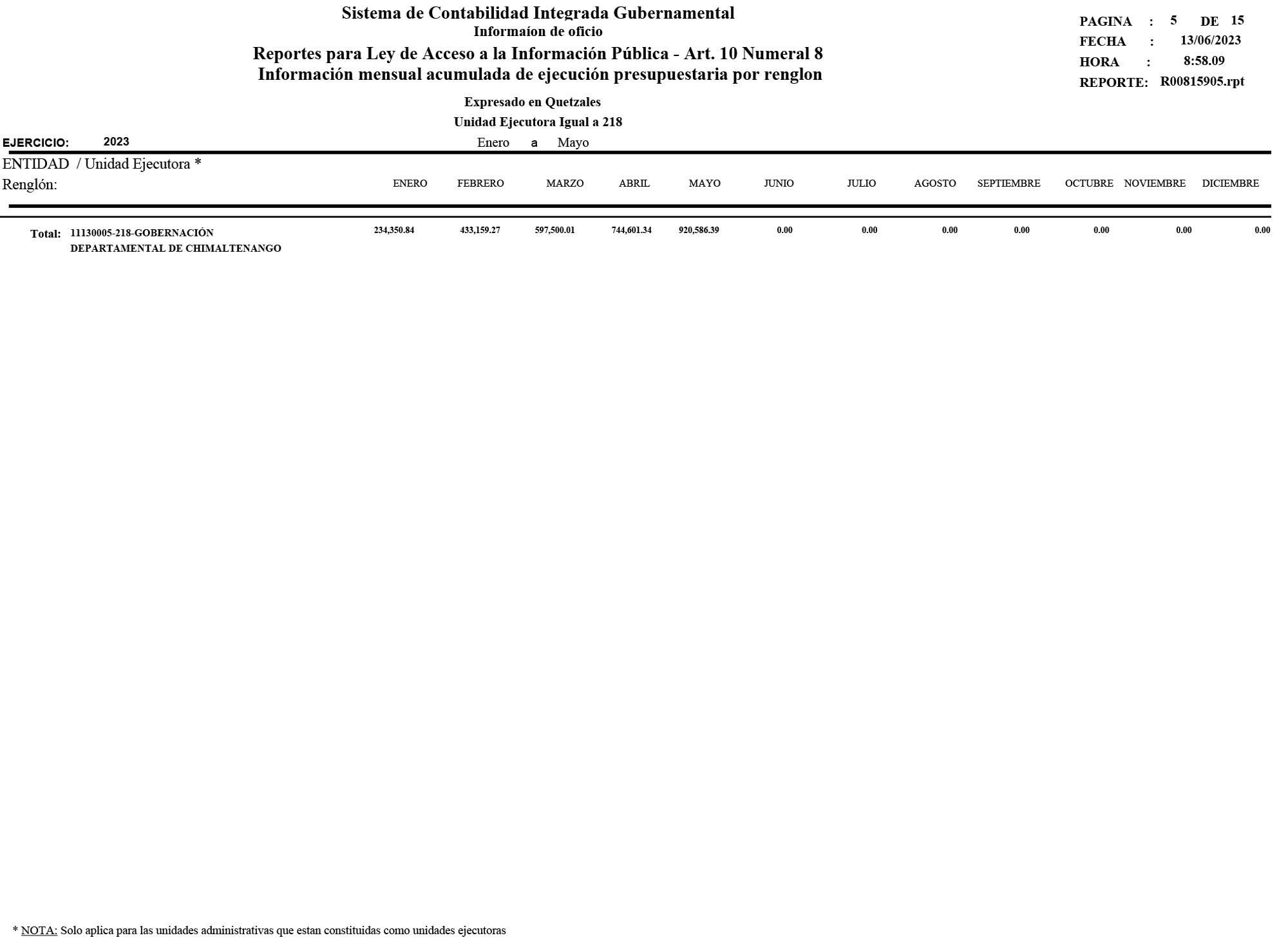 